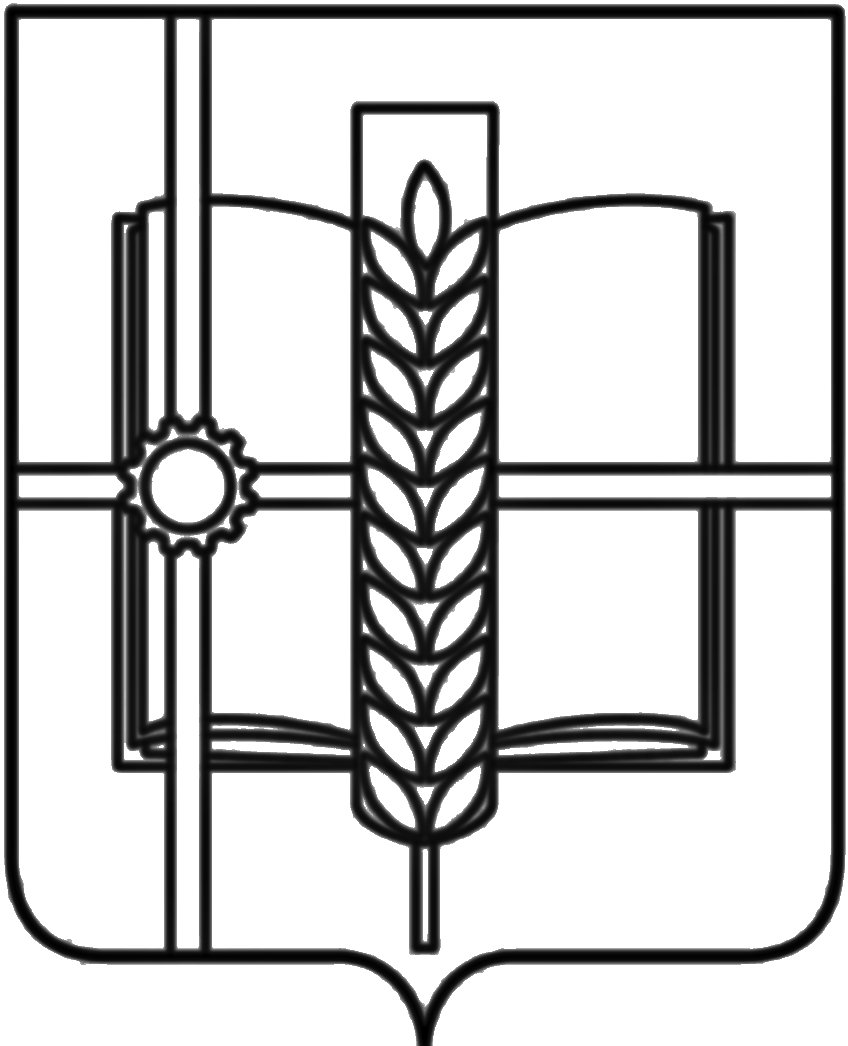 РОССИЙСКАЯ ФЕДЕРАЦИЯРОСТОВСКАЯ ОБЛАСТЬЗЕРНОГРАДСКИЙ РАЙОНМУНИЦИПАЛЬНОЕ ОБРАЗОВАНИЕ«Зерноградское городское поселение»АДМИНИСТРАЦИЯ ЗЕРНОГРАДСКОГО ГОРОДСКОГО ПОСЕЛЕНИЯПОСТАНОВЛЕНИЕот 27.10.2020 № 793г. ЗерноградОб Основных направлениях бюджетной и налоговой политикиЗерноградского городского поселения на 2021 – 2023 годы         В соответствии со статьей 1842 Бюджетного кодекса Российской Федерации,  статьей 25 Решения Собрания депутатов Зерноградского городского поселения от 13.09.2013 № 32 «Об утверждении Положения « О бюджетном процессе в Зерноградском городском поселении», постановлением Администрации Зерноградского городского поселения от 25.06.2020 № 374 «Об утверждении Порядка и сроков составления проекта бюджета Зерноградского городского поселения Зерноградского района на 2021 год и  на плановый период 2022 и 2023 годов», Администрация Зерноградского городского поселения п о с т а н о в л я е т:1. Утвердить основные направления бюджетной и налоговой политики Зерноградского городского поселения на 2021 – 2023 годы согласно приложению.2. Заведующему финансово-экономическим сектором Администрации Зерноградского городского поселения обеспечить разработку проекта бюджета Зерноградского городского поселения Зерноградского района на основе основных направлений бюджетной и налоговой политики Зерноградского городского поселения на 2021 – 2023 годы.3. Опубликовать настоящее постановление в печатном средстве массовой информации Зерноградского городского поселения «Зерноград официальный» и разместить на официальном сайте Администрации Зерноградского городского поселения в информационно-телекоммуникационной сети «Интернет».4. Постановление вступает в силу со дня его официального опубликования.  5. Контроль за выполнением постановления оставляю за собой.Глава Администрации Зерноградского городского поселения 	                                                                         А. А. РачковПриложение к постановлению Администрации Зерноградского городского поселенияот 27.10.2020 № 793ОСНОВНЫЕ НАПРАВЛЕНИЯбюджетной и налоговой политики Зерноградского городского поселения на 2021 – 2023 годыНастоящие Основные направления сформированы с учетом положений Послания Президента Российской Федерации Федеральному Собранию Российской Федерации от 15.01.2020, указов Президента Российской Федерации от 07.05.2018 № 204 «О национальных целях и стратегических задачах развития Российской Федерации на период до 2024 года» и от 21.07.2020 № 474 «О национальных целях развития Российской Федерации на период до 2030 года», итогов реализации бюджетной и налоговой политики в 2019 –2020 годах, основных направлений бюджетной, налоговой и таможенно-тарифной политики Российской Федерации на 2021 год и на плановый период 2022 и 2023 годов.Целью основных направлений является определение условий и подходов, используемых для формирования проекта бюджета Зерноградского городского поселения Зерноградского района на 2021 год и на плановый период 2022 и 2023 годов.1. Основные итоги реализациибюджетной и налоговой политики в 2019 – 2020 годахДостигнутые результаты бюджетной политики, проводимой Администрацией Зерноградского городского поселения, способствовали реализации основных задач, поставленных Президентом Российской Федерации, Губернатором Ростовской области, а также обеспечению сбалансированности и устойчивости бюджетной системы Зерноградского городского поселения.Динамика основных показателей бюджета Зерноградского городского поселения Зерноградского района в 2019 году отмечалась положительным эффектом.В 2019 году объем доходов составил 222358,7 тыс. рублей. Расходы составили 218167,1 тыс. рублей. Кредиторская задолженность по обязательствам бюджета Зерноградского городского поселения Зерноградского района отсутствует.Основными доходными источниками бюджета Зерноградского городского поселения Зерноградского района являлись собственные налоговые и неналоговые доходы, что составляет 37,2 процента всех поступлений. Их объем составил 82,7 млн. рублей, со снижением к 2018 году 3,2 млн рублей.В 2019 году налоговая политика Зерноградского городского поселения способствовала продолжению работы по увеличению налогового потенциала поселения за счет повышения инвестиционной активности, создания условий справедливой конкурентной среды, сокращения теневого сектора, совершенствования и оптимизации системы налогового администрирования, стимулирования развития малого и среднего предпринимательства через специальные налоговые режимы, сохранения всех предоставляемых  эффективных налоговых льгот.Бюджетная политика в сфере бюджетных расходов была направлена на решение социальных и экономических задач Зерноградского городского поселения.Расходы на образование, спорт, культуру, социальную политику ежегодно составляют более 6 процентов расходов бюджета Зерноградского городского поселения Зерноградского района. В 2019 году их объем составил 15 млн рублей и превысил показатели 2018 года на 2 млн рублей, или на 15 процентов. Начиная с 2019 года в соответствии с Указом Президента Российской Федерации от 07.05.2018 № 204 «О национальных целях и стратегических задачах развития Российской Федерации на период до 2024 года» на территории Зерноградского городского поселения реализуются 2 национальных проекта, направленных на достижение целей и решение задач федеральных проектов. На  реализацию проектов в 2019 году направлено 97,8 млн рублей бюджетных средств. В рамках планирования и исполнения бюджета Зерноградского городского поселения Зерноградского района основная доля расходов обеспечивалась в рамках реализации муниципальных программ Зерноградского городского поселения. За 2019 год расходы по 12 муниципальным программам Зерноградского городского поселения составили 276,9 млн. рублей или 95,5 процента всех расходов. В соответствии с Соглашением о мерах по социально-экономическому развитию и оздоровлению государственных финансов Ростовской области постановлением  Администрации Зерноградского городского поселения от 30.05.2019 № 490 актуализирован и пролонгирован до 2024 года План мероприятий по росту доходного потенциала Зерноградского городского поселения , оптимизации расходов бюджета  Зерноградского городского поселения Зерноградского района и сокращению муниципального долга Зерноградского городского поселения до 2024 года. В 2019 году усовершенствован механизм оценки эффективности налоговых льгот с учетом сформированной системы управления налоговыми расходами и общих требований, утвержденных Правительством Российской Федерации. Утвержден порядок формирования перечня и оценки налоговых расходов Зерноградского городского поселения, обусловленных налоговыми льготами по местным налогам.За период I полугодия 2020 г. исполнение бюджета Зерноградского городского поселения Зерноградского района по доходам составило 53,7 млн рублей, или 27,7 процента к годовому плану. Расходы исполнены в сумме 50,2 млн рублей, или 36,1 процента к годовому плану.Собственные доходы бюджета  Зерноградского городского поселения Зерноградского района    по итогам I полугодия 2020 г. исполнены в объеме 40,8 млн. рублей.1.1. Борьба с пандемией и содействие восстановлениюэкономики Зерноградского городского поселенияВ 2020 году реализация бюджетной и налоговой политики осложнена ситуацией, вызванной распространением в Российской Федерации новой коронавирусной инфекции, и последствиями ее влияния на экономику Зерноградского городского поселения.          Постановлением Администрации Зерноградского городского поселения от 23.04.2020 № 280 утвержден План первоочередных мероприятий по обеспечению социальной стабильности и устойчивого развития экономики в Зерноградском городском поселении в условиях распространения коронавирусной инфекции (COVID-2019).Финансовое обеспечение мероприятий, направленных на ликвидацию последствий коронавирусной инфекции, было обеспечено за счет средств бюджета Зерноградского городского поселения Зерноградского района.Данные ресурсы были направлены на приобретение средств индивидуальной защиты, дезинфекции остановок, дорог.Распространение новой коронавирусной инфекции в 2020 году оказало значительное влияние на динамику доходов и расходов бюджета. В целях обеспечения стратегической приоритизации расходы бюджета Зерноградского городского поселения Зерноградского района были переформатированы для обеспечения первоочередных социально-экономических задач в Зерноградском городском поселении.Также для организаций и индивидуальных предпринимателей, осуществляющих деятельность в отраслях российской экономики, в наибольшей степени пострадавших в условиях распространения коронавирусной инфекции, и социально ориентированным некоммерческим организациям предоставлена отсрочка по уплате: арендной платы по договорам аренды недвижимого имущества, находящегося в  муниципальной собственности;пени по задолженности, возникшей по арендной плате за земельные участки, находящиеся в муниципальной собственности.Проведена оценка эффективности налоговых расходов Зерноградского городского поселения, обусловленных установленными до 01.01.2019 налоговыми льготами по местным налогам. Она осуществлялась кураторами налоговых расходов в рамках мониторинга реализации муниципальных программ Зерноградского городского поселения в соответствии с Порядком формирования перечня налоговых расходов Зерноградского городского поселения и оценки налоговых расходов Зерноградского городского поселения, утвержденным постановлением Администрации Зерноградского городского поселения от 29.07.2020 № 469.По результатам оценки налоговых расходов, проведенной в 2020 году, все востребованные налоговые льготы признаны эффективными, а стимулирующие льготы имеют положительный бюджетный эффект. 2. Основные цели и задачи бюджетнойи налоговой политики на 2021 – 2023 годы           Бюджетная и налоговая политика на 2021 – 2023 годы сохранит свою направленность на реализацию приоритетных задач социально-экономического развития Зерноградского городского поселения, будет ориентирована на достижение национальных целей развития, определенных Указами Президента Российской Федерации от 07.05.2018 № 204.В 2021 году прогнозируется переходный период, направленный на восстановление социально-экономического развития Зерноградского городского поселения после снятия всех ограничений.Как и в предыдущие годы важной задачей будет являться обеспечение приоритизации структуры расходов, ориентированной на создание справедливой системы социального обеспечения, повышение качества институтов развития человеческого капитала, опережающее развитие современной инфраструктуры.2.1. Налоговая политика Зерноградского городского поселения на 2021 – 2023 годыНалоговая политика поселения на 2021– 2023 годы будет основываться на следующих приоритетах:1) Совершенствование механизма поддержки инвестиционных и инновационных проектов как основной базы для роста экономики поселения.Продолжится реализация комплекса мер, направленных на формирование благоприятного инвестиционного климата и развитие конкурентоспособной инновационной экономики.2.2. Неналоговые меры стимулирования инвестиционной активностиОдним из основных приоритетов бюджетных расходов в сложившихся экономических условиях, связанных с распространением новой коронавирусной инфекции, будет оставаться финансовая поддержка экономики. 2.3. Эффективность органов государственного управленияи внутреннего государственного (муниципального) финансового контроляНормативно-правовое регулирование бюджетного процесса будет осуществляться на основе изменений бюджетного законодательства на федеральном уровне и необходимости разработки новых нормативных правовых актов, обязательных к принятию согласно установленным требованиям.Прозрачность и возможность контроля будут обеспечены посредством увязки направлений расходов с измеримыми результатами федеральных проектов.Необходимым условием повышения эффективности бюджетных расходов будет обеспечение подотчетности (подконтрольности) бюджетных расходов, которое предполагает:применение единых федеральных стандартов внутреннего государственного (муниципального) финансового контроля, устанавливающих единые принципы определения и основания проведения проверок, ревизий, обследований;применение единых федеральных стандартов внутреннего финансового аудита;совершенствование риск-ориентированных подходов к планированию контрольной деятельности;совершенствование методологической базы осуществления государственного (муниципального) финансового контроля.3. Повышение эффективности и приоритизация бюджетных расходов         Бюджетная политика в сфере расходов будет направлена на безусловное исполнение действующих расходных обязательств, в том числе с учетом их приоритизации и повышения эффективности использования финансовых ресурсов.В целях создания условий для эффективного использования средств  бюджета Зерноградского городского поселения Зерноградского района и мобилизации ресурсов продолжится применение следующих основных подходов:формирование расходных обязательств с учетом переформатирования структуры расходов бюджета  поселения, исходя из установленных приоритетов;разработка бюджета на основе муниципальных программ Зерноградского городского поселения;обеспечение реструктуризации бюджетной сети, при условии сохранения качества и объемов муниципальных услуг;замещение расходов бюджета Зерноградского городского поселения Зерноградского района, направляемых муниципальным бюджетным и автономным учреждениям Зерноградского городского поселения в форме субсидий на оказание муниципальных услуг (выполнение работ), альтернативными источниками финансирования, а также использование минимальных базовых нормативов затрат на оказание муниципальных услуг;неустановление расходных обязательств, не связанных с решением вопросов, отнесенных Конституцией Российской Федерации и федеральными законами к полномочиям органов государственной власти субъектов Российской Федерации;активное привлечение внебюджетных ресурсов, направление средств от приносящей доход деятельности, в том числе на повышение оплаты труда отдельным категориям работников, поименованных в указах Президента Российской Федерации 2012 года;повышение эффективности расходов в части предоставления средств бюджета Зерноградского городского поселения Зерноградского района внебюджетному сектору экономики;